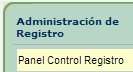 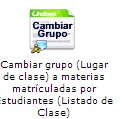 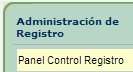 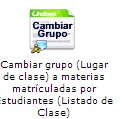 Entrar a  la opción del menú 	   Hacer clic en el icono Ingresar la asignatura, el periodo académico y hacer clic en mostrar listado de clase asignatura 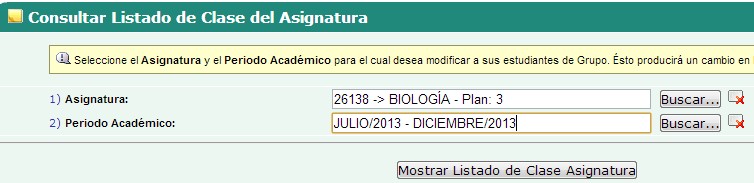 Una vez listado los estudiantes de esa materia, buscar el estudiante que solicita el cambio de grupo y elegir el nuevo grupo al que va a ser cambiado. 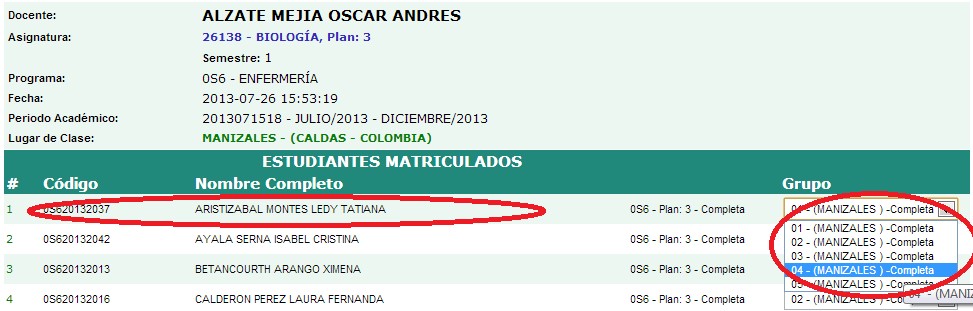 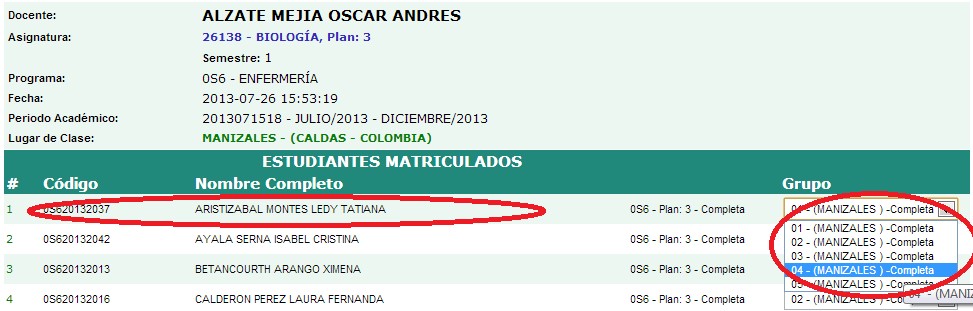 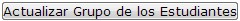 Hacer clic en el botón  NOTA: este cambio de grupo no valida disponibilidad de cupo, pues es autorizado por el Director de programa, le recomendamos verificar los cupos antes de realizar el cambio. CONTROL DE CAMBIOS CONTROL DE CAMBIOSElaboróRevisóAprobóFecha de vigenciaUnidad de Admisiones y Registro AcadémicoDirección de Aseguramiento de CalidadRectoríaAgosto de 2017ITEMMODIFICACIÓN